Студия – Пупс в работеТифлопедагог: Мы познакомим вас со здоровьесберегающими технологиями, позволяющими подготовить руку ребенка  с особыми образовательными потребностями,  в том числе и  функциональными расстройствами зрения, к интенсивной нагрузке в школе. В кабинете работают солевые лампы, способствующие улучшению дыхания детей, повышению  иммунитета,  снятию напряжения. Помогают мне сегодня дети старшей группы. 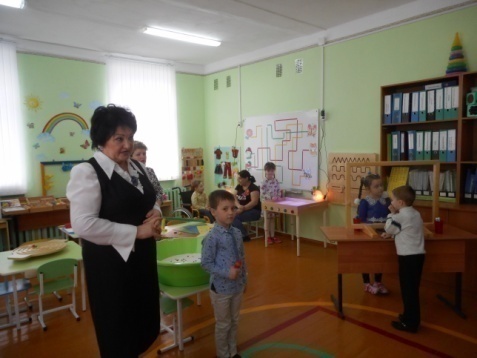 Ребенок: Здравствуйте. Меня  зовут Миша, а это мои друзья, мы любим играть вместе. Когда я вырасту, стану корреспондентом, потому что  мне  нравится  общаться  с людьми. Я хочу взять первое интервью у моих друзей.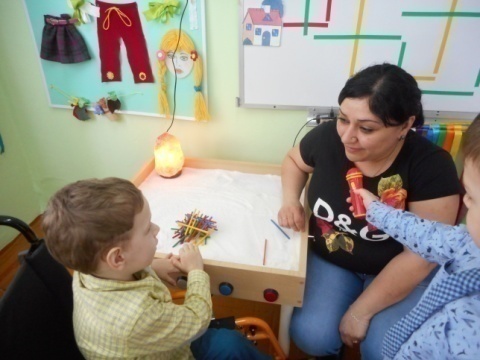 -Артем, ты пригласил свою маму?Артем:  Я хочу научить маму играть в «Бирюльки». Это русская народная игра. Надо по очереди аккуратно доставать палочки из кучки, чтобы другие не сдвинулись. Чтобы было интереснее, мы играем  на солевом столе. Это полезно для пальцев рук.Мама:  Мне очень понравилось играть с сыном. Теперь мы будем играть в «Бирюльки» дома.Миша:  Спасибо! Мне тоже было очень интересно.-Галина Сергеевна, в какую игру мы будем играть в солевом бассейне?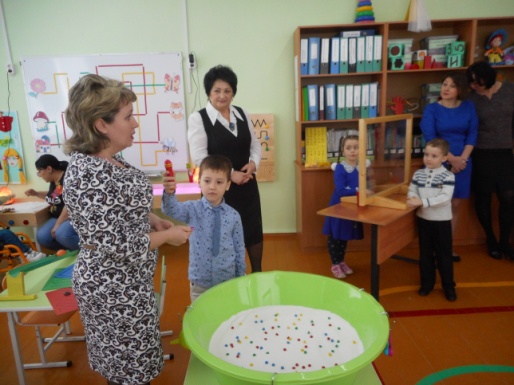 Педагог: Я научу вас игре «Полна горсточка». Когда мы стали использовать солевой бассейн, придумали много интересных  заданий.Дышать солью и касаться ее очень полезно, потому что руки разогреваются. Надо одновременно двумя руками набирать в горсточке фишки разного цвета и не ошибаться, быть внимательным.Миша:  А сколько человек могут играть  в игру?Педагог: Чем больше, тем интересней.Миша: Рита, я знаю, что ты  любишь рисовать.Рита: Сейчас я рисую песком пейзаж. Набираю в кулачок и аккуратно высыпаю на стол. Песок шершавый, его приятно трогать.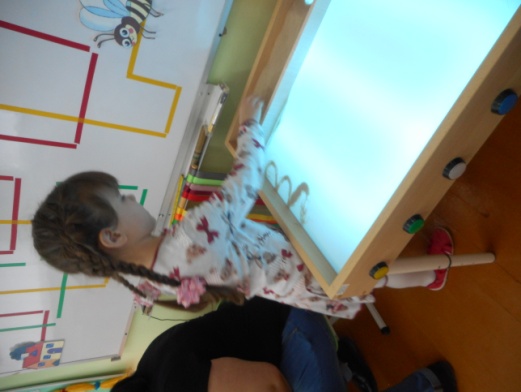 Миша:  У тебя хорошо получается.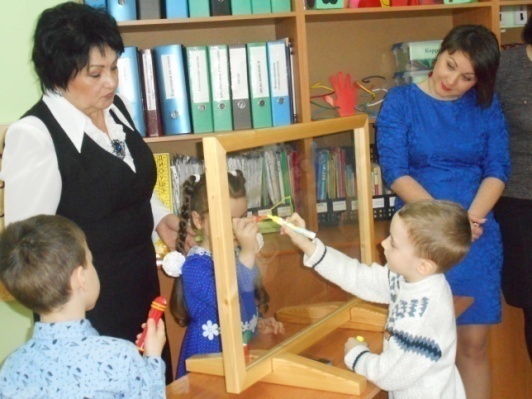 Миша:  Алиса, на прозрачном мольберте тоже  можно играть?Алиса: На прозрачном стекле я люблю рисовать гуашью. А сегодня буду рисовать маркером. Захар, давай поиграем вместе! Я буду рисовать геометрические фигуры, а ты  с другой стороны стекла повторяй за мной, не отставай.Миша:  Это очень интересно и вместе рисовать весело.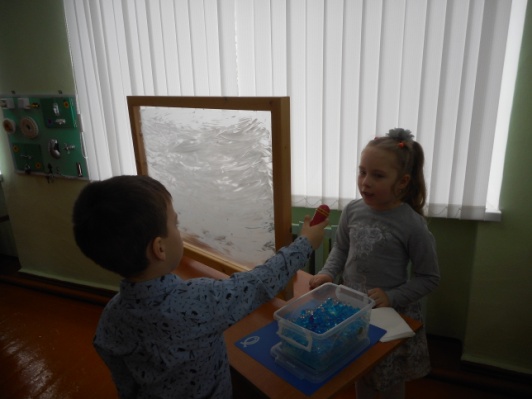 Миша: Саша, а почему у  тебя стекло  как будто  запотело?Саша: Оно покрыто кремом. Когда я зимой ездила с мамой на маршрутке, мне нравилось рисовать на запотевшем окне. Сейчас я напишу слово,  а вы отгадайте его (пишет слова « мама»,  «папа», «Саша»).Миша: Чтобы это прочитать,  нужно быть очень внимательным, потому что слова получаются,  как будто наоборот.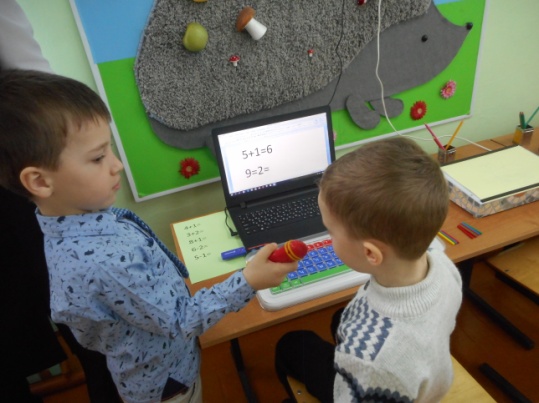 Миша: Захар очень  нравится компьютер. Что ты сейчас делаешь?Захар:  Я решаю примеры. Еще я могу напечатать свое имя. Клавиатура  очень удобная,  буквы и цифры яркие, крупные, их легко находить.Миша: Молодец, у тебя все получается.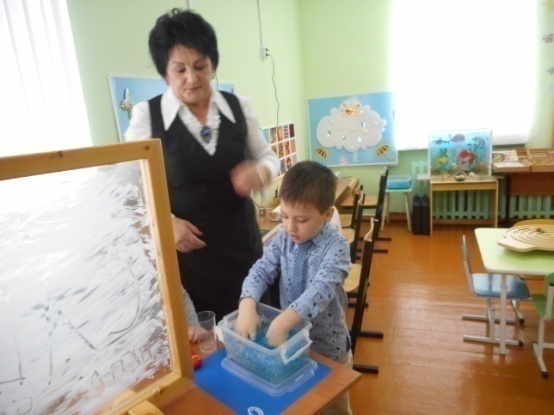 Миша: Все мои друзья заняты делом.  Ну  а я  больше всего люблю рыбалку. Оказывается, что не только соль, песок, крем, клавиатура, но и вода укрепляет руки.Тифлопедагог: Спасибо,  ребята, вы мне очень помогли. Надеюсь, что гостям тоже понравилось, и они почувствовали, как легко дышится с помощью солевых ламп.